私立育民高級工業家事職業學校104學年度精進優質計畫104-2-3教師學輔知能校際交流活動照片研習時間：105年01月21日（星期四）13:00-15:00研習地點：育達科技大學體適能教室研習講師：育達科技大學  林文忠  教授研習主題：體適能體驗課程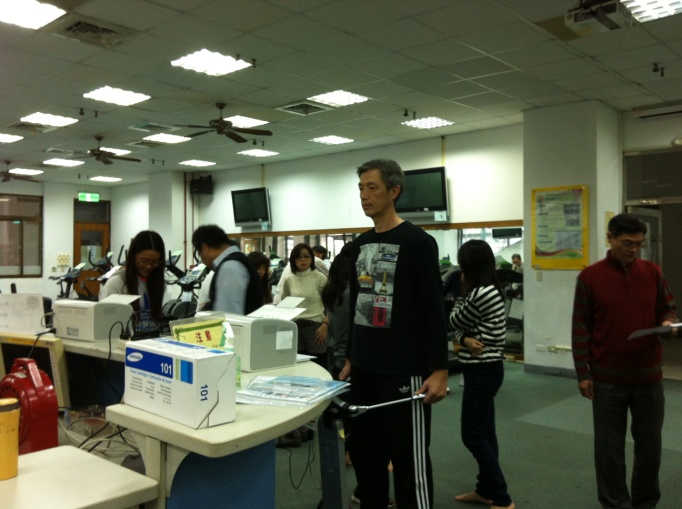 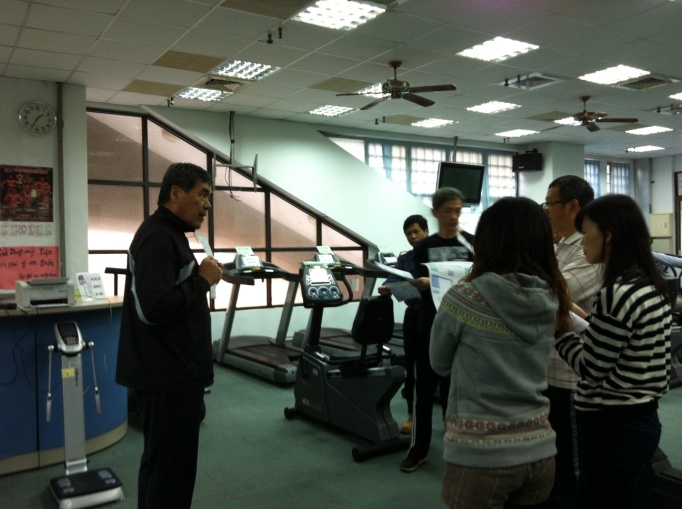 先了解個人健康狀態教練仔細解說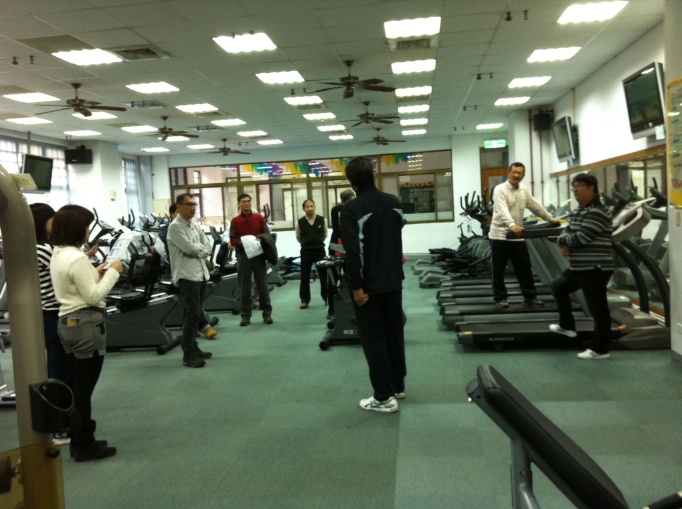 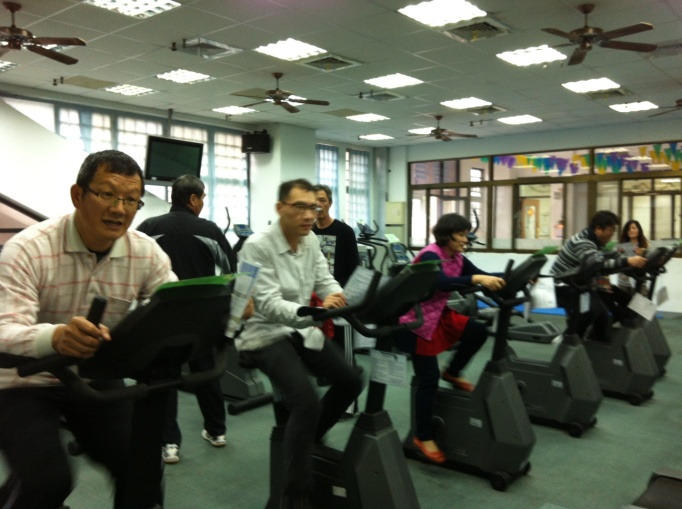 教練解說，學員認真聽講實際操作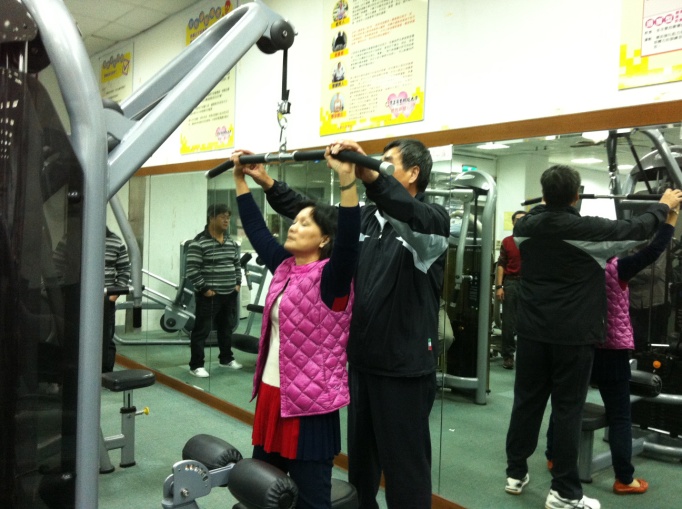 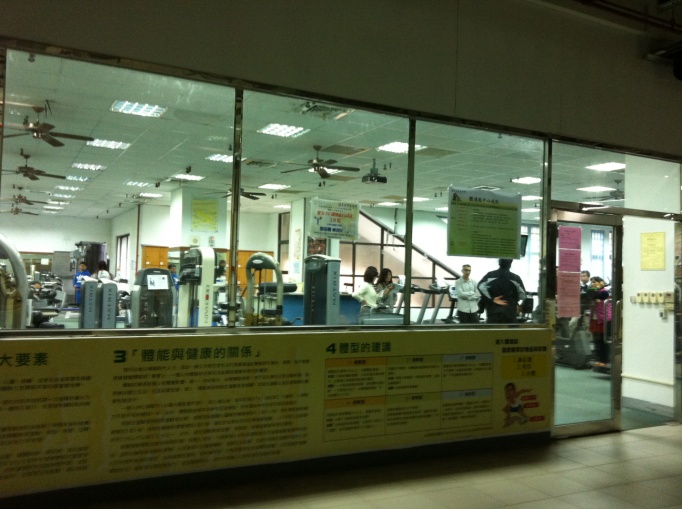 教練指導實際操作情形教室外觀